Классный час в 1 классе.Тема «Путешествие в страну Дружба».Цель занятия:  - определить законы дружбы;  - способствовать формированию дружного классного коллектива.Задачи.1. Формирование представления детей о дружбе, о решающей роли ее в жизни детей, о  настоящей дружбе. Определение различий в понятиях «привязанность» и «настоящая дружба»;2. Воспитание чувства ответственности, доброжелательности, уважения   друг к другу.3. Развитие навыков сотрудничества друг с другом, развитие речи, мышления, внимания, памяти.Оборудование. Искусственные цветы, красочные картинки с мультипликационными героями, журналы, карточки с примерами и буквами, изломанная игрушка, зёрна. Презентация.Ход классного часа.Учитель.Поздороваемся друг с другом.При этом вы покажете, насколько внимательно вы меня слушаете и насколько быстро и дружно вы можете сделать то, что я буду вам говорить.Друг к другу повернулись.Пожмите руки!Правая нога к правой ноге!Мизинец к мизинцу!Колено к колену!Локоть к локтю!Спина к спине!Пятка к пятке!Нос к носу!Учитель.Здравствуйте, дорогие друзья!За горами, за морямиЕсть волшебная страна.В ней много разных испытаний,И чудес она полна.Что же это за волшебная страна? Как она называется? Вы отгадаете, ребята, расшифровав слово.Расставьте примеры от меньшего результата к большему.Послушайте стихотворение.Ученица.Дружит с солнцем ветерок,А роса с травою.Дружит с бабочкой цветок,Дружим мы с тобою.Всё с друзьями пополамПоделить мы рады.Только ссориться друзьям никогда не надо!Учитель.О чём же это стихотворение?Как называется страна, по которой мы отправимся в путешествие.Что означает слово дружба?В словаре русского языка Сергея Ивановича Ожегова записано:«Дружба – близкие отношения, основанные на взаимном доверии, привязанности, общих интересах.Друг – тот, кто связан с кем-нибудь дружбой.Товарищ – человек близкий кому-нибудь по общности взглядов, деятельности, условий жизни; человек, дружески расположенный к кому-нибудь».Страна под названием Дружба.Дети.Два раза хлопни,Три раза топни,Вокруг себя обернисьИ в стране Дружбы очутись.Звучит музыка «Волшебство».Учитель.Сегодня мы будем говорить о дружбе и взаимопомощи. Главное правило этой страны – быть добрыми, внимательными друг к другу, быть готовыми прийти друг другу на помощь.В стране Дружба вам приготовлены испытания.Первое испытание «Разминка».УчительСловесная игра «Это я, это я, это все мои друзья».Внимательно послушайте вопрос, и если, согласны, что это относится к вам, то отвечайте: «Это я, это я, это все мои друзья» и хлопайте в ладоши. Если же, не согласны, то молчите и топайте ногами.1. Кто из вас, проснувшись бодро«С добрым утром!» - скажет громко?2. Кто из вас, скажите, братцы,Забывает умываться?3. Кто из вас, скажите честно,Уступает старшим место?4. Кто быть вежливым желает,Малышей не обижает?5. Кто из вас заходит в классС опозданием на час?6. Кто из вас не ходит хмурый,Любит спорт и физкультуру?7. Кто из вас, хочу узнать,Любит петь и танцевать?8. Кто из вас своим трудомУкрашает всё кругом?Учитель.Молодцы, вы настоящие друзья.Послушайте историю про закадычных друзей Диму и Андрея.Ученица.С виду мальчики похожи:Дима высокий, а Андрей худой.Да, они похожи, да так,Что их не разольёшь водой.Дело в том, что Андрей и Дима – Закадычные друзья.Говорят они частенько:2 ученика.«Всё мы делаем вдвоём,Даже вместе... отстаём!»Ученица.Дружба дружбою.Однако и у них случилась дракаБыл, конечно, важный повод.Очень важный повод был.1 ученик.– Помнишь, Димка?2 ученик.– Что-то я, Андрюха, позабыл!1 ученик. – И я забыл!Ученица.Ну, неважно! Дрались они честно,Как положено друзьям.1 ученик.– Я как тресну!2 ученик.– Я как дам!1 ученик.– Я как двину!2 ученик.– Я как хлопну!Ученица.Скоро в ход пошли портфели,Книжки в воздух полетели.Словом, скромничать не будем,Драка вышла хоть куда!Только смотрим, что за чудо?С них ручьём бежит вода!Это Димкина сестраОблила их из ведра!С них вода ручьями льётся,А она ещё смеётся:2 ученица.Вы действительно друзья!Вас водой разлить нельзя!Вот видите, ребята, как иногда бывает. Но надо уметь мириться. Давайте проговорим мирилку.Ученики.Дай скорее пальчик свой,Зацепи его за мой.Мизин-мизин-мизинец – Помирил нас, молодец!Следующее испытание «Быстрота и ловкость».Игра «Перестрой-ка».Учитель.Ребята! Все встали. Как только зазвучит музыка, вы выполняете задания.(Музыка к фильму «Усатый нянь».)1. Построиться по росту: от высокого до низкого.2. Построиться по цвету волос: от светловолосого до темноволосого3. Построиться: сначала девочки, потом мальчики.С этим заданием вы справились быстро, а главное дружно.Итак, испытание «Это дружба?».Послушайте стихотворение.Ученик.Если дружбой дорожить,Можно спорить и дружить,И не вспыхнет ссораИз любого спора.Ученица.Есть у меня товарищ Федя,Он очень жаден и упрям.Мы стали с ним делить медведя – И разделили пополам.С тех пор никто на свете сноваОбоих мишек сшить не смог:У Феди мишка безголовый,А у меня – без задних ног.Учитель.Можно ли этих ребят назвать настоящими друзьями? Почему?Ученики.Надо играть вместе. Этим ребятам надо уметь уступать.Учитель.Послушайте ещё стихотворение.Ученица.Как начну конфеты есть,У меня друзей не счесть.А закончились конфеты – И друзей в помине нету.За конфету каждый друг,Так и рвёт её из рук.Ну, зачем мне дружба эта?Я сама люблю конфеты.Учитель.О настоящих друзьях идёт речь?Ученики.Настоящий друг поделится последним – всем, что у него есть.Учитель.Какого друга можно назвать настоящим?Послушайте стихотворение.Ученица.Что такое дружба? Каждый знает.Может быть, и спрашивать смешно.Ну а всё же, что обозначаетЭто слово? Значит что оно?Друг последнее всегда отдаст.Друг не тот, кто льстит, а тот, кто спорит,Тот, кто не обманет, не продаст.Учитель.Настоящий друг – это человек, которому мы всегда доверяем и на которого всегда можем положиться. Чтобы в вашей жизни появился человек, которого вы сможете назвать своим другом, надо научиться отдавать, не ожидая и не требуя ничего взамен.Доверие и великодушие – вот та почва, на которой вырастет дружба. Обретает друзей тот, кто сам умеет дружить.Давайте подумаем и составим правила дружбы.Ученики.1. Доверять своему другу.2. Помогать друг другу.3. Заступаться за друга.4. Уважать своего друга.5. Не обижать друга.6. Уметь хранить секреты друга.Физкультминутка.Ребята! Все встали, повернитесь друг к другу.Ты дрозд, и я дрозд.У тебя нос, и у меня нос.У тебя щёчки красненькие, и у меня щёчки красненькие.У тебя губки аленькие, и у меня губки аленькие.Мы два друга, мы любим друг друга.Другое испытание «Мультипликационное».Учитель.Вспомните героев мультфильмов, которых можно считать настоящими друзьями.Будем работать в парах. Повернитесь друг к другу. Разложите правильно картинки.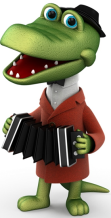 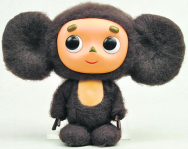 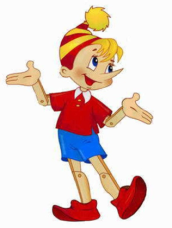 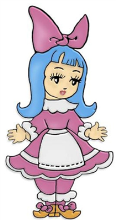 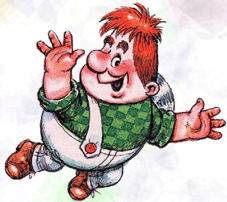 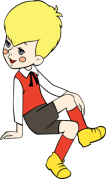 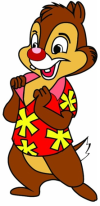 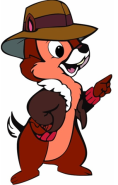 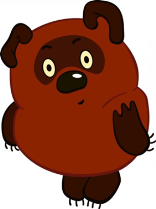 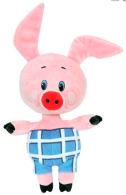 Крокодил Гена – Чебурашка,Винни-Пух – Пятачок,Малыш – Карлсон,Буратино – Мальвина,Чип – Дейл.Учитель.Настало время настоящим друзьям и подругам проявить свои актёрские способности.Участнику игры необходимо изобразить походку человека, которую я назову. А остальным надо отгадать, кто это.Военный; человек, который объелся пирожными; модель; канатоходец; человек, который ударил ногой коробку с кирпичом.Молодцы, и с этим испытанием вы справились.Учитель.Друзья должны доверять друг другу. Теперь я хочу вам предложить игру, в которой вам очень понадобится доверие. Я покажу вам, как в неё играть.Пусть все дети встанут в круг, достаточно близко друг к другу. Это необычный круг, а волшебный. Он волшебный потому, что дети, которые стоят в кругу, будут делать всё для того, чтобы тот, кто стоит в центре, пережил удивительные приключения. Кто из вас хотел бы первым встать в середину? Хорошо, Соня; дальше мы делаем вот что: становись в центр точно по середине, ноги поставь вместе, держись прямо. Все остальные, стоящие в кругу, поднимите руки на уровень груди. Когда Соня падает в вашу сторону, вы должны её поймать и осторожно вернуть в исходное положение. Возможно, Соня захочет упасть в другую сторону, и там её надо тоже поймать и аккуратно поставить на место. При этом очень важно, чтобы ребёнок в центре стоял очень прямо, как будто он деревянный. Затем другие дети становятся в «волшебный круг».1. Как ты себя чувствовал в центре круга?2. Откуда ты знаешь, что этим детям ты можешь доверять?3. Пробовал ли ты закрыть глаза?4. Что ты чувствовал, когда был частью круга?5. Было ли тебе трудно удерживать ребёнка, который был в центре?6. Хорошо ли вы справились со своей задачей все вместе?Учитель.Давайте ещё раз убедимся, как важна доброта. Она укрепляет дружбу.Посмотрите на стол, что вы видите. Зёрнышки, сломанная игрушка, грязная чашка, разорванная книга, у куртки оторвалась вешалка, листок и фломастеры.С помощью этих предметов можно совершить добрые поступки. Расскажите, какие.А сейчас вас ждёт испытание «Джентльмен и Леди».Учитель.Участники делятся на команды: «Джентльмен» и «Леди». «Джентльмен» и «Леди» встают друг напротив друга. Мальчик-джентльмен переносит на голове книгу, не придерживая её руками, а в руке цветок. Подарив всё это девочке, берёт её за руку, провожает и сажает на стул, а сам возвращается к своей команде.Минусовка песни «Дольче Габана».Ученик.Если есть друзья на свете – Всё прекрасно, всё цветёт.Даже самый сильный ветер,Даже буря не согнёт.Ученик.Мы и в дождь, и в снег, и в стужуБудем весело шагать.При любой погоде дружим – Дружбы этой не порвать.Ученица.И любой из нас ответит, Скажут все, кто юн и смел:Мы с тобой живём на светеДля хороших славных дел.Звучит песня «Мир похож на цветной луг».Учитель.Конечно, всё бывает у нас: и обиды, и ссоры. И если ты за что-то обиделся на своего друга или подругу, постарайся поскорее забыть и простить ему обиду.Вот и подошло к концу наше пребывание в чудесной стране под названием «Дружба».Все учащиеся встают.Ученики.Два раза хлопни,Три раза топни,Вокруг себя обернисьИ снова в классе очутись.Звучит музыка «Волшебство». Учитель.Так давайте, давайте дружить.Пусть не раз нам слова эти вспомнятся.Если дружбой всегда дорожить,То любое желание исполнится!Хороших и верных друзей всем вам!До новых встреч!Рефлексия.2 - 11 + 12 + 13 + 14 + 15 + 1Дружба